ΔΕΛΤΙΟ ΤΥΠΟΥΘέμα: «Υποβολή αιτήσεων για τη χορήγηση αδειών φύτευσης οινοποιήσιμων ποικιλιών 	αμπέλου για το έτος 2024.»Σχετ.: 	H υπ’ άριθμ. 916/102034-08 /04/2024 YA του ΥΠΑΑΤ Από τη Διεύθυνση Αγροτικής Οικονομίας της Περιφέρειας Ανατολικής Μακεδονίας & Θράκης ανακοινώνεται ότι από την 10η Απριλίου 2024 μέχρι και την 26η Απριλίου 2024 ξεκινάει η υποβολή αιτήσεων για την απόκτηση αδειών νέας φύτευσης οινοποιήσιμων ποικιλιών αμπέλου.	Η αίτηση υποβάλλεται ηλεκτρονικά μέσω της ιστοσελίδας του Υπουργείου Αγροτικής Ανάπτυξης και Τροφίμων http://www.minagric.gr  (Ψηφιακές Υπηρεσίες του ΥπΑΑΤ) και είναι αποδεκτή όταν σ’ αυτή επισυνάπτονται ηλεκτρονικά όλα τα απαιτούμενα δικαιολογητικά για την ικανοποίηση του κριτηρίου επιλεξιμότητας.Για περισσότερες πληροφορίες οι ενδιαφερόμενοι μπορούν να απευθύνονται στις Διευθύνσεις Αγροτικής Οικονομίας των Περιφερειακών Ενοτήτων τους.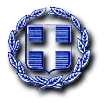                         Κομοτηνή 09-04-2024                        Αριθ. Πρωτ.:109723/2931ΕΛΛΗΝΙΚΗ ΔΗΜΟΚΡΑΤΙΑΠΕΡΙΦΕΡΕΙΑ ΑΝΑΤ. ΜΑΚΕΔΟΝΙΑΣ-ΘΡΑΚΗΣΓΕΝΙΚΗ ΔΙΕΥΘΥΝΣΗ ΠΕΡΙΦΕΡΕΙΑΚΗΣΑΓΡΟΤΙΚΗΣ ΟΙΚΟΝΟΜΙΑΣ ΚΑΙ ΚΤΗΝΙΑΤΡΙΚΗΣΔΙΕΥΘΥΝΣΗ ΑΓΡΟΤΙΚΗΣ ΟΙΚΟΝΟΜΙΑΣΤαχ. Δ/ση        : Δημοκρατίας 1Ταχ. Κωδ.       : 691 00 ΚΟΜΟΤΗΝΗΠληροφορίες : Ι.Αμαξόπουλος ,Ν.ΚολάτσοςΤηλέφωνο      : 2531350443-439e-mail              : dao@pamth.gov.gr          Προς: 1. Γραφείο Τύπου ΠΑΜΘ για ΜΜΕ                    2. ΔΑΟΚ των Π.Ε                    3. Δήμους της Περιφέρειας.     Ε.Π.Ο Προϊστάμενος της ΔιεύθυνσηςΝΙΚΟΛΑΟΣ ΚΟΛΑΤΣΟΣ 